Příloha č. 1: Krycí list I. ODBĚRATEL:Krajská nemocnice T.Bati, a.s.Havlíčkovo nábřeží 600762 75 Zlín IČ: 27661989Datum vystavení:DIČ: CZ2766198917.12.2019II. DODAVATEL: ARLES, s.r.o. Holešovská 429 76316Fryšták IČ:25544276III. Předmět smlouvy:Krycí list Smlouvy o poskytování tiskových služeb na dobu neurčitoua) podmínky				Doba trvání smlouvy: | doba neurčitá [ Frekvence plateb: | měsíčně | Zúčtovací období: |DIČ: CZ25544276měsíčně* cena kopie obsahuje: prodlouženou záruku stroje na dobu trvání smlouvy, spotřební materiál (mimo papíru), náhradní díly, práci a dopravu odborně školeného technika, školení obsluhy zařízení po jeho instalaci; cenou za kopii/výtisk se rozumí jednostranné výtisky/kopie do formátu A4 s průměrným pokrytím tisku 5% (v případě barevného tisku/kopie platí toto pokrytí pro každou z barev).b) konfigurace zařízeníNázev stroje: Pronajatá výbava:Brother MTFA4, BWA4 černobílá laser tiskárna, rychlost až 34 stran/min (A4), přední vstup, 1 kazeta na papír 500 listů, duplex tisk, PS/PCL, EthernetCena za kopii / výtisk bez papíru:Cena za měsíčníPočet kusů:Číslo služby:Název:IV. Platební podmínky:Platba za zařízení ♦služby (měsíčně):*0,00 KčPeriodické platby celkem Jednorázové platby
(měsíčně):	celkem:0,00 Kč0,00 KčZpůsob platby: Splatnost:Bankovním převodem 30 dníVšechny ceny jsou bez DPH, není-li uvedeno jinak.Umístění zařízení:I Název: Ulice: Město: Kontaktní osoba:Krajská nemocnice T.Bati, a.s. Havlíčkovo nábřeží 600	762 75ZlínARLES, s.r.o.Holešovská 429, 763 16 Fryšták, Czech RepublicTel.: +420 577 113 630 fax; +420 577 019 511 ■ www.arles.cztoner-developerfJrl es -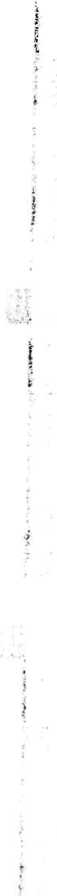 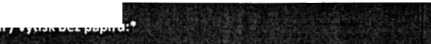 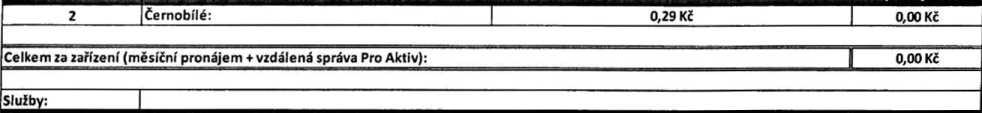 